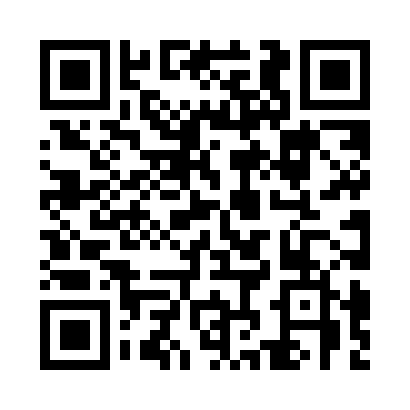 Prayer times for Bimbouloulou, CongoMon 1 Apr 2024 - Tue 30 Apr 2024High Latitude Method: NonePrayer Calculation Method: Muslim World LeagueAsar Calculation Method: ShafiPrayer times provided by https://www.salahtimes.comDateDayFajrSunriseDhuhrAsrMaghribIsha1Mon4:556:0412:053:196:077:122Tue4:546:0312:053:206:077:123Wed4:546:0312:053:206:067:114Thu4:546:0312:053:206:067:115Fri4:546:0312:043:206:067:116Sat4:546:0312:043:206:057:107Sun4:536:0312:043:206:057:108Mon4:536:0212:033:206:047:109Tue4:536:0212:033:206:047:0910Wed4:536:0212:033:206:047:0911Thu4:526:0212:033:206:037:0912Fri4:526:0212:023:206:037:0813Sat4:526:0212:023:206:027:0814Sun4:526:0212:023:206:027:0815Mon4:526:0112:023:206:027:0816Tue4:516:0112:013:206:017:0717Wed4:516:0112:013:206:017:0718Thu4:516:0112:013:206:017:0719Fri4:516:0112:013:206:007:0620Sat4:516:0112:013:206:007:0621Sun4:516:0112:003:206:007:0622Mon4:506:0112:003:205:597:0623Tue4:506:0112:003:205:597:0624Wed4:506:0112:003:205:597:0525Thu4:506:0012:003:205:597:0526Fri4:506:0011:593:205:587:0527Sat4:506:0011:593:205:587:0528Sun4:496:0011:593:205:587:0529Mon4:496:0011:593:205:587:0530Tue4:496:0011:593:205:577:04